МИНИСТЕРСТВО труда и социального развития  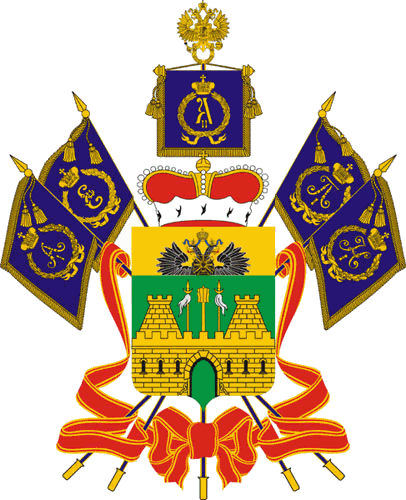 Краснодарского краяП Р И К А Зот 20.10.2020 								                       № 1481г. КраснодарО внесении изменений в приказ министерства социального развития и семейной политики Краснодарского края от 22 декабря 2014 г. № 1042 «Об утверждении порядка предоставления социальных услуг поставщиками социальных услуг в Краснодарском крае» В целях реализации Федерального закона от 28 декабря 2013 г. № 442-ФЗ «Об основах социального обслуживания граждан в Российской Федерации», выработки единого подхода к порядку реализации Закона Краснодарского края            от 5 ноября 2014 г. № 3051-КЗ «О социальном обслуживании населения на территории Краснодарского края», повышения эффективности деятельности учреждений социального обслуживания Краснодарского края  п р и к а з ы в а ю:1. Утвердить изменения в приказ министерства социального развития и семейной политики Краснодарского края от 22 декабря 2014 г. № 1042 «Об утверждении порядка предоставления социальных услуг поставщиками социальных услуг в Краснодарском крае» согласно приложению к настоящему приказу.2. Отделу информационно-аналитической и методической работы министерства труда и социального развития Краснодарского края (Гаврилец И.В.):обеспечить направление настоящего приказа для размещения (опубликования) на официальном сайте администрации Краснодарского края в информационно-телекоммуникационной сети «Интернет» и направление на «Официальный интернет-портал правовой информации» (www.pravo.gov.ru);обеспечить размещение настоящего приказа на официальном сайте министерства труда и социального развития Краснодарского края (www.sznkuban.ru).3. Приказ вступает в силу через 10 дней после дня его официального опубликования.Министр										   С.П.Гаркуша